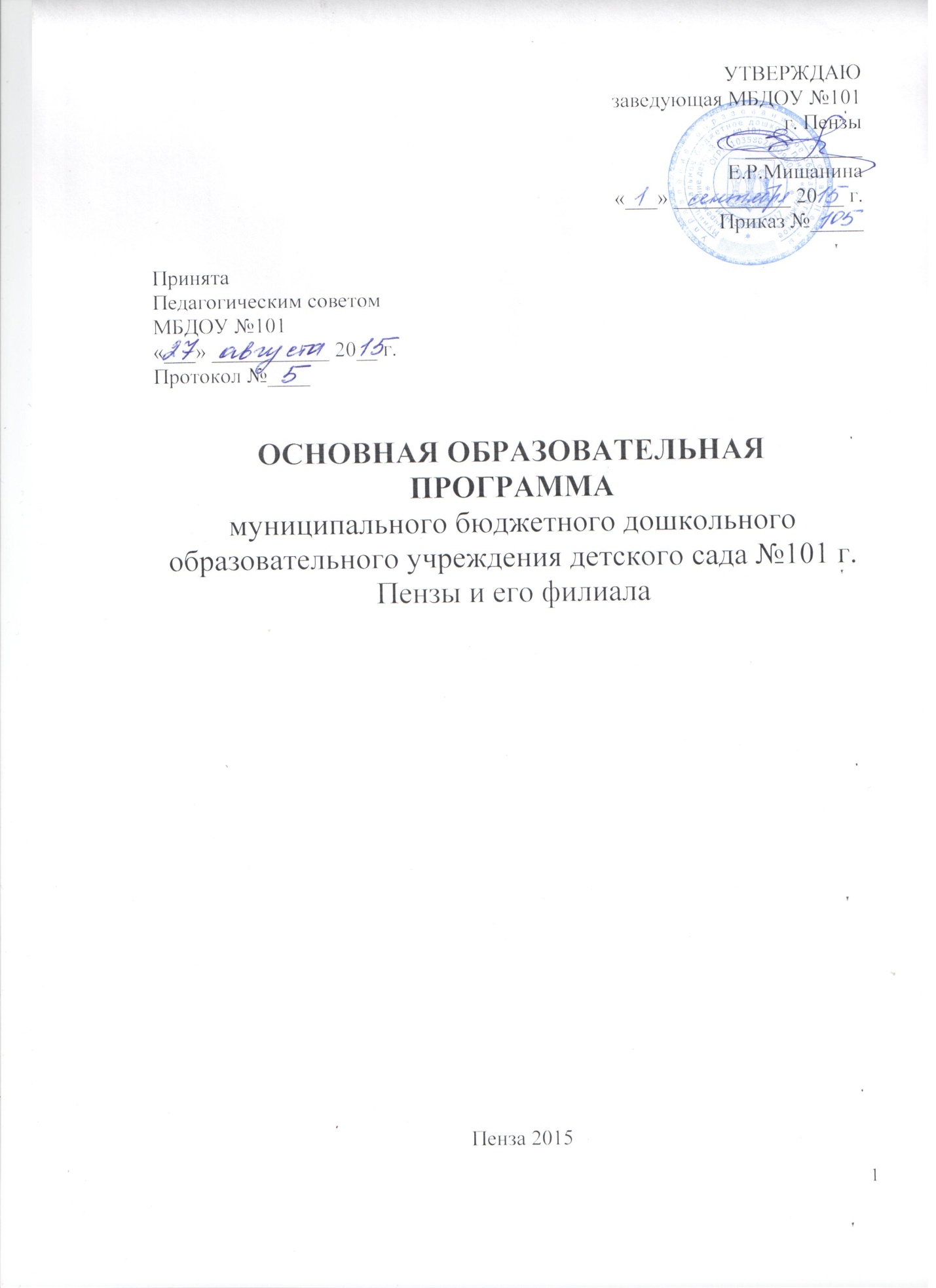 Краткая презентация программыВозрастные и иные категории детей, на которых ориентирована программаПрограмма ориентирована на развитие детей от 1года 6 месяцев до 7 лет в группах: - раннего возраста (от 1г.6м. до 2 лет)- раннего возраста (от 2 до 3 лет) – первая младшая группа;- младший дошкольный возраст (от 3 до 5 лет) – вторая младшая и средняя группа;- старший дошкольный возраст (от 5 до 6 лет) – старшая группа;- старший дошкольный возраст (от 6 до 7 лет) подготовительная к обучению в школе группа.Используемые примерные программыОбязательная часть программы составлена с использованием «Примерной основной образовательной программы дошкольного образования», которая одобрена решением федерального учебно-методического объединения по общему образованию (протокол от 20 мая . № 2/15), а также с учётом примерной основной образовательной программы дошкольного образования «От рождения до школы» под ред. Н.Е. Вераксы, которая является инновационным образовательным программным документом для дошкольных учреждений, подготовленным с учётом новейших достижений науки и практики отечественного  и зарубежного  дошкольного образования. Описание образовательной деятельности  в примерной программе  соответствует пяти направлениям развития ребенка, представленным как образовательные области во ФГОС дошкольного образования.Часть программы, формируемая участниками образовательных отношений по физическому развитию детей  реализуется по региональному проекту «Здоровый дошкольник» в двух модулях:  «Футбол в детском саду» и «Моё здоровье», также парциальной программы «Здоровый дошкольник» под ред. Е.Ф. Купецковой и программы «Основы безопасности детей дошкольного возраста» Н.Н. Авдеевой, О.Л. Князевой, Р.Б. Стеркиной. В программе содержатся разные формы взаимодействия детей и взрослых (игры, занятия, беседы) и направлены на формирование основ экологической культуры, ценностей здорового образа жизни, осторожного обращения с опасными предметами, безопасного поведения на улице.Характеристика взаимодействия педагогического коллектива с семьями детей	Взаимодействие педагогического коллектива МБДОУ №101 и филиала с семьями детей строится на принципах:- тесное сотрудничество  с семьёй по вопросам развития ребёнка;- оказание семьям консультативной психолого-педагогической поддержки в воспитании, обучении и развитии ребёнка;- открытость МБДОУ №101 и филиала, обеспечивающая активное участие родителей (законных представителей) в педагогическом процессе группы, МБДОУ, филиала;- осознание родителями (законными представителями) и педагогами важности полноценного проживания ребенком всех этапов детства (раннего и дошкольного возраста), обогащение (амплификация) детского развития;- содействие и сотрудничество детей и взрослых, признание ребенка полноценным участником (субъектом) образовательных отношений;- приобщение детей в детском саду и  семье к социокультурным нормам, традициям семьи, общества и государства.Педагоги используют интерактивные формы взаимодействия с родителями: «круглые столы», тренинги, дискуссии, практические занятия-консультации, индивидуальные беседы и разговоры, тестирование и анкетирование родителей (законных представителей), проведение совместных мероприятий педагогов с детьми и родителями (законными представителями), «картотека общих дел» и др.Заведующая МБДОУ №101 Цинковская Маргарита Владимировна.На сайтах МБДОУ №101 (ds101.ru), и филиала (detsad98.ru) можно найти информацию о реализуемой программе. Руководитель ведёт приём родителей (законных представителей) по средам с 16.00 до 18.00.